Конспект НОД по конструированию для детей старшего возраста «Кошелек»Цель:Изготовление поделки «кошелек» из бумаги.Задачи:Обучающие:учить создавать поделку из бумаги своими руками;закрепить умение сгибать лист бумаги в разных направлениях, хорошо проглаживая место сгиба;Развивающие:развивать конструктивное и пространственное воображение;развивать мелкую моторику пальцев, точность движений рук, глазомер.Воспитательные:воспитывать аккуратность, интерес к творчеству;Ход занятия:Здравствуйте. Для начала мы их разомнём, разогреем.1-е упражнение    «Пальчики здороваются и прощаются по очереди».2-е упражнение    «Ёжик»    Вы с родителями часто ходите в магазин за покупками.  В магазине можно брать всё, что захочется, просто так?    Ответы детей: Нет. Товар покупают за деньги.Мы сегодня с вами поиграем в магазин, пойдём за продуктами. Но нам нужны деньги. Как бы их не потерять.Постарайтесь отгадать, что для этого нужно.Загадка:Я живу, не тужуСо звонкими монетами очень, очень я дружу.Угадайте- ка , друзьяКак же все зовут меня? ( Кошелёк)Да. Мы будем делать кошелёк.Ход выполнения:Сложим лист пополам по длине и по ширине. Таким образом отмечаем линии сгибов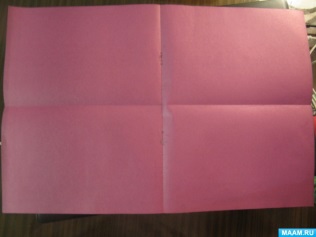 Согнем с обеих сторон уголки к середине горизонтального сгиба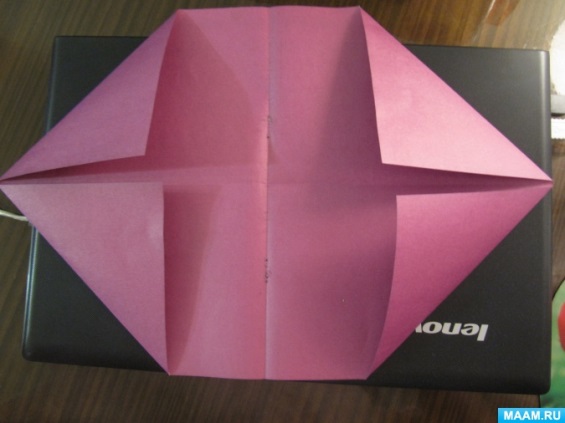 Получившиеся уголки согнем к основанию получившихся треугольников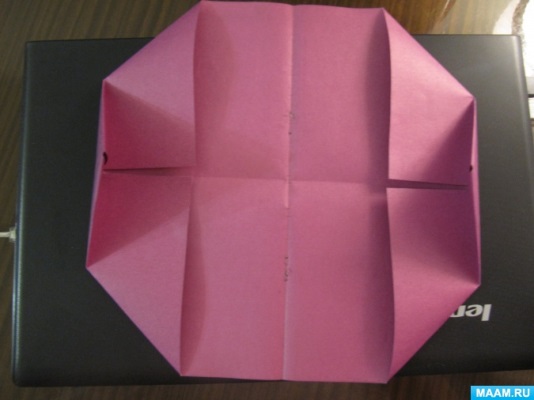 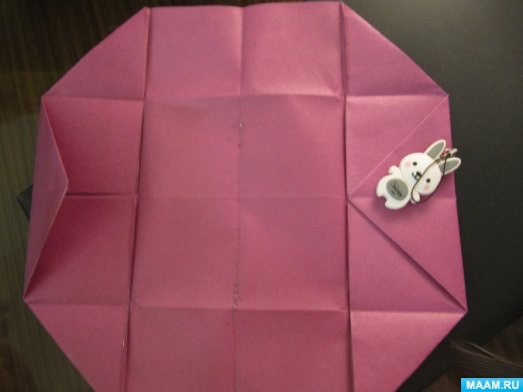 Теперь края согнем к середине вертикального сгиба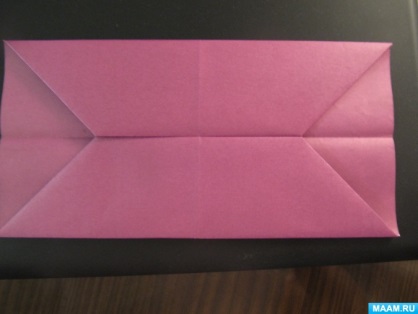 Перевернем получившееся изделие на обратную сторону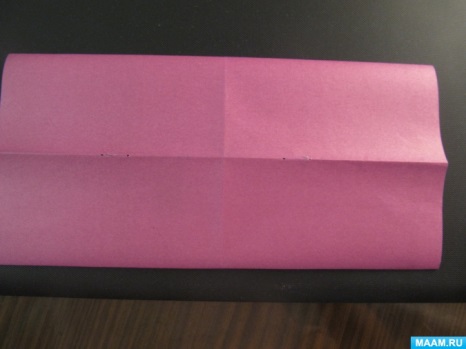 Согнем края к середине вертикального сгиба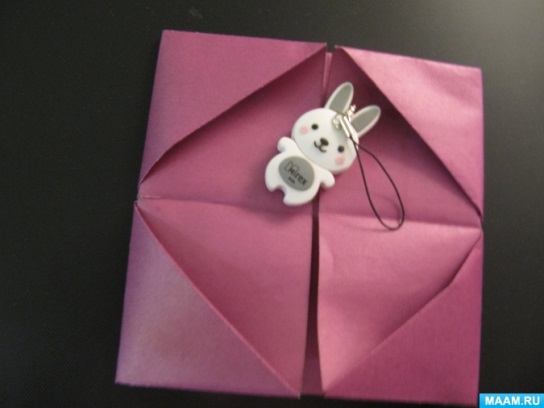 Повернем получившееся изделие на обратную сторону и согнем пополам.Получился кошелек с двумя отделениями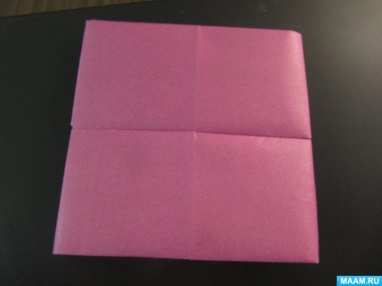 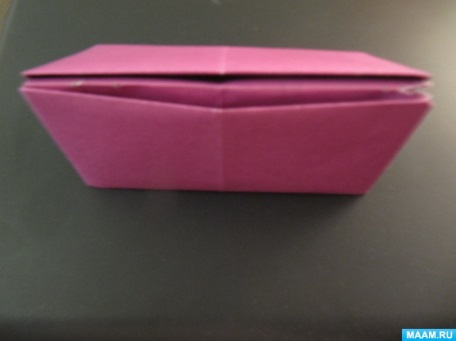 Вытащим из кармашка уголок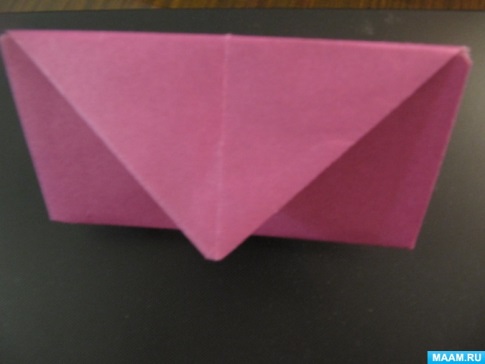 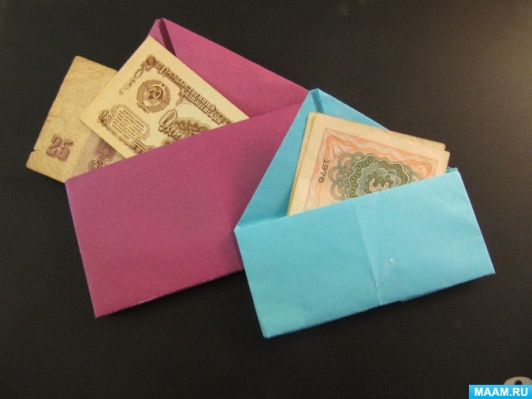 Украсим кошелечки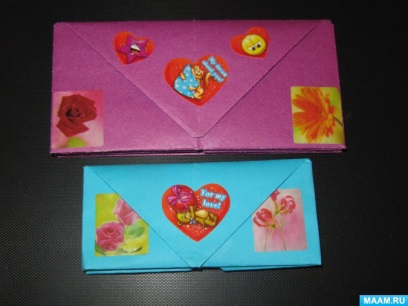 